June 2019Dear ApplicantThank you for your interest in applying for the role of Teacher of Religious Education at Bishop Ramsey School.  Bishop Ramsey is an extremely successful, oversubscribed, happy school and I am seeking to appoint someone who wants to be part of a team and can really make an impact.The staff here is a uniquely close-knit, supportive and considerate team and the caring ethos makes this a rewarding place to work.  We recognise that excellent teaching requires excellent support and we are committed here to providing exceptional training as well as support for staff wellbeing.  Since I joined the school in September, I have been touched by the ways that the whole school community seek to welcome and integrate any new staff and I am fully committed to this approach myself as the Head of School.  As a new member of staff you can expect a staff buddy, staff breakfast every week, opportunities to develop your practice through CPD and plenty of opportunities to join in social events through our exciting and diverse ‘Buzz Nights’ system.  Most recently staff members went on a day trip to Paris. That said, I also appreciate members of staff have families and personal commitments and we go above and beyond what is expected in schools to ensure that staff can fulfil these responsibilities also.  In this context, I am confident in openly stating that we will consider all flexible working requests with an open mind.We recognise too that teaching in the current climate can be tough. Students at Bishop Ramsey do extremely well because both they, and their families, are committed to their education and because the quality of education offered here is of such a high standard. Examination results are exceptional with, in 2018, 71% Grade 9-5 and 82% Grades 9-4 (including A*-C).  Concerns with students’ behaviour are relatively minor and fewer in number than the average school, enabling our teaching staff to really get on with the business in hand.  This is as a result both of the students themselves and the quality of the behaviour systems in place at the school.Bishop Ramsey is a unique and inspiring school with a caring Christian ethos.  We recognise that it is not necessary to be a practising Christian in order to support this ethos and therefore we welcome applications from great teachers from any background.  I do hope that the information attached inspires you to make an application and look forward to welcoming successful applicants to our learning community for interview.Yours sincerely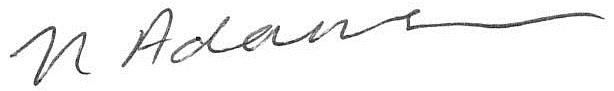 Mrs Nina AdamsonHead of Bishop Ramsey School